Meet the Team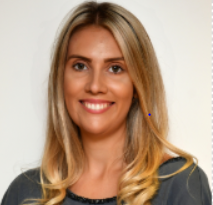 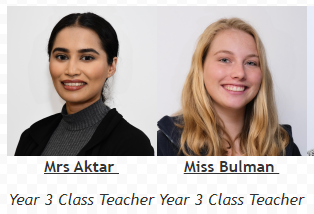 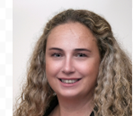 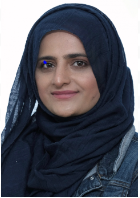 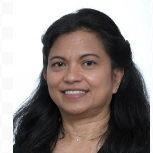 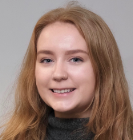 Welcome backWe would like to welcome parents to meet their class teacher on either Monday 5th September or Tuesday 6th September at 9am or 3pm.Topic Overview & Key TextQueen of the Falls: A childhood visit to the powerful and thundering word of Niagara Falls, inspires underdog Annie Edson Taylor to attempt a brave, but foolhardy challenge in order to achieve her goal of fame and fortune. In this topic, children learn from the stories of other fearless trail blazers and develop aspirations of their own along the way. They take a journey through Canada and North America and find how these countries differ to the United Kingdom. The children will also read ‘The Boy who swam with Piranhas’ and learn to write a narrative piece and they will listen to the song ‘Sitting on the roof of the world’ by Dido and enjoy different aspects of poetry.WritingWe will be learning how to write a series of diary entries – based on Annie Edson Taylor’s daredevil stunt at Niagara Falls. The children will write from the point of view of the main character.MathsThis half term will focus on place value and the four operations – addition, subtraction, multiplication and division.  We will continue to develop our mental arithmetic skills with a focus on the rapid recall of times tables. ReadingAlongside the key text, we will focus on other texts linked to the topic in our daily reading lessons. The children will have a scheme reading book pitched at their own level and will have opportunities to choose their own Reading for Pleasure books, to share at home.HomeworkHomework will be set online (Seesaw) on a Friday and must be completed by the next Tuesday. It will include spellings and maths. Spellings will be tested on a Tuesday. Every child is also expected to read for at least 20 minutes each day at home. Please read with your child and make a comment in their reading record.Year 5We will be continuing with our thematic curriculum that creates meaningful links between the children’s learning in English, science, humanities and creative arts with our key text as the main driver.RE: Children will explore the question: Why do people believe that God exists?Science: Children will investigate forces, including air resistance, water resistance and gravity. They will also look at mechanisms such as levers, pulleys and gears.Art: Children will learn to draw faces/portraits and learn about the life and artwork of LS Lowry.Geography: Children will learn about waterfalls and compare Niagara Falls to Gaping Gill in W. Yorkshire. We will be visiting a local waterfall at Reddish Vale.Music: Children will learn about the American composer George Gershwin (1874 – 1934) and his compositions ‘Rhapsody in Blue’ and ’An American in Paris’.PSHE: Children will learn all about British Values.Computing: Children will be taught about digital coding.Please ensure that your child has their reading book and reading record at school every day. Dates for your diary:School opens for all pupils on Thursday 1st September 2022 at 8:40amMeet your class teacher on Monday 5th September or Tuesday 6th September at 9am or 3pm.Reddish Vale trip to visit a waterfall on Thursday 15th September 2022‘No Time to Waste’ workshop for pupils 20th September 2022School closes for all pupils on Friday 21st October 2022 at 3:15pmStaff training day Monday 31st October 2022School reopens for all pupils on Tuesday 1st November 2022 at 8:40amMondaysTuesdaysWednesdaysThursdaysFridaysPE – please bring correct kit: black shorts, jogging bottoms or leggings; a plain PE top; a pair of trainersHomework completedSpelling testHomework set (on Seesaw) Green Treat – 20 minutes of free choice time for children who have stayed green all week